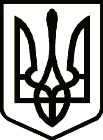 УкраїнаЧЕРНІГІВСЬКА  ОБЛАСНА  ДЕРЖАВНА  АДМІНІСТРАЦІЯУПРАВЛІННЯ ОСВІТИ І НАУКИ вул. Шевченка, .Чернігів, 14013,  тел. (046-22) 3-33-37, факс  (046-2) 67-57-54,  obluo@cg.ukrtel.net, код ЄДРПОУ 02147351Директорам  закладів оздоровлення та відпочинку Про відвідування музею Української революції 1917-1921 роківНаправляємо  лист Міністерства освіти і науки України від 26.05.2015 №1/9-260 «Про відвідування музею Української революції 1917-1921 років»  для  використання при плануванні та проведенні  виховної і просвітницької роботи у період оздоровчої кампанії поточного року.Додаток на 1 арк.Заступник начальника Управління					М.А.КонопацькийАкименко Н.М.65-39-86Додаток до листа Управління освіти і науки облдержадміністраціївід                №  МІНІСТЕРСТВО  ОСВІТИ  І  НАУКИ  УКРАЇНИпр. Перемоги, 10, м. Київ, 01135,  тел. (044) 481- 32 -21, факс (044) 236-1049E-mail: ministry@mon.gov.ua, код ЄДРПОУ 38621185Від _26.05.2015_№  _1/9-260_                        На №		        від 		      Місцевим органам управління освітою,Інститутам післядипломної педагогічної освіти,навчальним закладам Про відвідування музею Української революції 1917 – 1921 років Міністерство освіти і науки України інформує, що  в історичній споруді Української Центральної Ради (з 1982 року Київський міський будинок учителя) за адресою: м. Київ,  вул. Володимирська, 57 розташована експозиція «Музей  Української революції 1917-1921 років» Національного музею історії України.В експозиції представлені унікальні експонати, комплекси матеріалів видатних діячів тієї доби, фотографії тощо. Відвідувачі забезпечуються екскурсійним обслуговуванням та консультаціями. Музей працює щоденно, крім вихідних та святкових днів з 10 до 17. Останній робочий день місяця – санітарний день.  Просимо організувати відвідування музею  учнями та студентами вищих  навчальних закладів, що   дозволить поглибити знання з історії України та сприятиме патріотичному вихованню.Звітування та зворотного інформування не потребує. 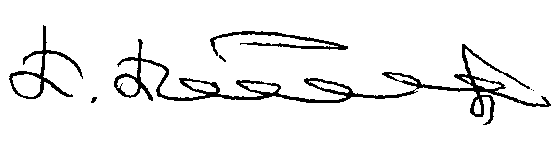 Заступник Міністра 				                               Павло  ПолянськийЄвтушенко Р.І., 481-4-76003.06.15№02-27/1588На №від